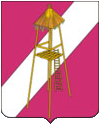 СОВЕТ СЕРГИЕВСКОГО СЕЛЬСКОГО ПОСЕЛЕНИЯКОРЕНОВСКОГО РАЙОНА                                                 Р Е Ш Е Н И Е13 ноября 2014 года                           	                                                                 №  21                   О передаче  полномочий по вопросу создания, содержания и организации  деятельности аварийно-спасательных служб  и (или) аварийно-спасательных формирований на территории Сергиевского сельского поселения Кореновского районаВ соответствии со ст. 15 Федерального закона от 06.10.2003 г. № 131-ФЗ «Об общих принципах организации местного самоуправления в Российской Федерации»,  статьей 8 устава  Сергиевского сельского поселения Кореновского района, Совет Сергиевского сельского поселения Кореновского района      р е ш и л:1. Передать  с 1 января  2015 года   администрации муниципального образования Кореновский район осуществление   части полномочий органов местного самоуправления Сергиевского сельского поселения Кореновского района  по решению вопроса местного значения, связанного  с созданием, содержанием и организацией  деятельности аварийно-спасательных служб  и (или) аварийно-спасательных формирований на территории поселения.2. Установить, что администрация Сергиевского сельского поселения Кореновского района перечисляет в бюджет муниципального образования Кореновский район межбюджетные трансферты на осуществление переданных полномочий в объемах и в сроки, установленные соглашением, указанным в пункте 3 настоящего решения.3. Администрации Сергиевского сельского поселения Кореновского района заключить с администрацией муниципального образования Кореновский район соглашение о передаче  администрации муниципального образования Кореновский район  полномочий   по вопросу создания, содержания и организации  деятельности аварийно-спасательных служб  и (или) аварийно-спасательных формирований на территории поселения.4. Настоящее решение обнародовать в установленном порядке и разместить на официальном сайте администрации Сергиевского сельского поселения.               5. Контроль за исполнением настоящего решения  возложить на постоянную комиссию Совета Сергиевского сельского поселения Кореновского района  по вопросам законности и правопорядка (Кураков).              6. Настоящее решение вступает в силу со дня  подписания.Глава Сергиевского сельского поселения Кореновского района                                                                         С.А.Басеев